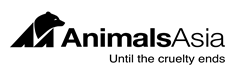 JOB APPLICATION FORM (CN&VN)JOB APPLICATION FORM (CN&VN)APPLICANTS DETAILS: APPLICANTS DETAILS: APPLICANTS DETAILS: Applicants Full name: Applicants Full name: Applicants Full name: Date of Application:       /       /Date of Application:       /       /Date of Application:       /       /Position you are applying for:Position you are applying for:Position you are applying for:Position Location:           ,            Tam Position Location:           ,            Tam Position Location:           ,            Tam Current Address:Current Address:Current Address:Home Phone (include country + area code):Home Phone (include country + area code):Mobile Phone:Email Address:Email Address:Email Address:Nationality:Nationality:Nationality:Sex:     Male         FemaleSex:     Male         FemaleSex:     Male         FemaleDate of Birth:       /       /Date of Birth:       /       /Date of Birth:       /       /Medical Condition (Please state, i.e. allergies, asthma, heart condition, etc):Medical Condition (Please state, i.e. allergies, asthma, heart condition, etc):Medical Condition (Please state, i.e. allergies, asthma, heart condition, etc):Further Details about Medical Condition:Further Details about Medical Condition:Further Details about Medical Condition:Do you take medication for your medical condition:    Yes         NoDo you take medication for your medical condition:    Yes         NoDo you take medication for your medical condition:    Yes         NoIf yes, what medication (please state): If yes, what medication (please state): If yes, what medication (please state): Have you ever suffered a psychological or psychiatric Illness:    Yes         NoHave you ever suffered a psychological or psychiatric Illness:    Yes         NoHave you ever suffered a psychological or psychiatric Illness:    Yes         NoIf yes, please state:If yes, please state:If yes, please state:Are you currently vaccinated against Rabies:    Yes         NoAre you currently vaccinated against Rabies:    Yes         NoAre you currently vaccinated against Rabies:    Yes         NoWhat are your current vaccinations:  What are your current vaccinations:  What are your current vaccinations:  How did you hear about this job opening?How did you hear about this job opening?How did you hear about this job opening?AAF OFFICE USE ONLY: AAF OFFICE USE ONLY: AAF OFFICE USE ONLY: Received Job Application form for ……………………………………position:       Yes      No        Date:       /       /Received Job Application form for ……………………………………position:       Yes      No        Date:       /       /Received Job Application form for ……………………………………position:       Yes      No        Date:       /       /Received Cover Letter via e-mail:         Yes         No        Date:       /       /Received Cover Letter via e-mail:         Yes         No        Date:       /       /Received Cover Letter via e-mail:         Yes         No        Date:       /       /Received CV via e-mail:         Yes         No        Date:       /       /Received CV via e-mail:         Yes         No        Date:       /       /Received CV via e-mail:         Yes         No        Date:       /       /IMPORTANT NOTESPlease place the “Position Title” you are applying for in the subject heading, fill in and attach the saved job application form, cover letter, CV and selection criteria for the position and send to: hrhkg@animalsasia.orgThe information collected above will be used only for the purpose of assessing your application for employment with Animals Asia Foundation and will not be disclosed for any other purpose.Please refer to Useful Information for Applicants with Animals Asia Foundation to assist you with your application.IMPORTANT NOTESPlease place the “Position Title” you are applying for in the subject heading, fill in and attach the saved job application form, cover letter, CV and selection criteria for the position and send to: hrhkg@animalsasia.orgThe information collected above will be used only for the purpose of assessing your application for employment with Animals Asia Foundation and will not be disclosed for any other purpose.Please refer to Useful Information for Applicants with Animals Asia Foundation to assist you with your application.IMPORTANT NOTESPlease place the “Position Title” you are applying for in the subject heading, fill in and attach the saved job application form, cover letter, CV and selection criteria for the position and send to: hrhkg@animalsasia.orgThe information collected above will be used only for the purpose of assessing your application for employment with Animals Asia Foundation and will not be disclosed for any other purpose.Please refer to Useful Information for Applicants with Animals Asia Foundation to assist you with your application.